BOSNA I HERCEGOVINA	                      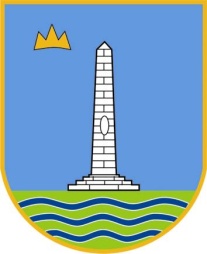 FEDERACIJA BOSNE I HERCEGOVINEHERCEGBOSANSKA ŽUPANIJAGRAD  LIVNOSLUŽBA ZA OPĆU UPRAVU I DRUŠTVENE DJELATNOSTIZAHTJEVza isplatu jednokratne novčane naknade za novorođenčadPODACI  O PODNOSITELJUIME (IME OCA) PREZIME:_______________________________________________________ADRESA STANOVANJA:________________________________KONTAKT TELEFON:__________________________________PODACI O DJETETUIME (IME OCA/MAJKE) PREZIME:_________________________________________________DATUM ROĐENJA:______________________MJESTO ROĐENJA:_____________________NAPOMENA: Uredno popunjeni prijavni list predati na protokol u Centru za pružanje usluga građanima Grada Livna (šalter sala). Uz zahtjev obvezno priložiti odgovarajuću dokumentaciju.Podnositelj/ica zahtjeva (roditelj/staratelj) mora imati prebivalište na području Grada Livna najmanje dvanaest (12) mjeseci prije podnošenja zahtjeva.Zahtjev se podnosi u roku od šest (6) mjeseci od dana rođenja djeteta za koje se podnosi zahtjev.Nepotpune i neblagovremene prijave neće se uzimati u razmatranje.PRILOG:Izvadak iz matične knjige rođenih za dijete (original ili ovjerena preslika);Izvadak iz matične knjige rođenih za svu djecu (original ili ovjerena preslika); Uvjerenje o prebivalištu za roditelja/staratelja-CIPS (ne starije od tri mjeseca);Broj tekućeg računa i naziv banke .                                                                                                         PODNOSITELJ ZAHTJEVAU Livnu, ____________godine.                                                     ___________________________                                                                                                    	                          												(Potpis)  